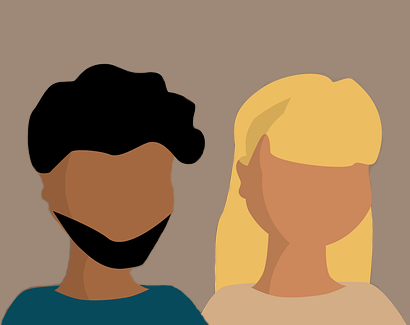 	BEWERBUNGSMAPPE	Vorname Name 
	Vorname Name